St. Rebekah Coptic Orthodox Church	Saint Mina – Middle School Boys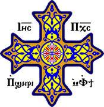 04/29/2018	Name: _________________________ The Gospel of St. Luke (Chapter 15)1- God rejected the sinners and refused to eat with them                           True                    False 2- Complete the verse: “I say to you likewise, there will be______ in__________ over one sinner who__________ than over ninety-nine ________ __________ who need no ___________.” (Luke 15: ___) 3- Complete the verse: “Likewise I say to you, there is______ in the__________ of the________ of God over one________ who_________.” (Luke 15: _____) 4- What happened with the prodigal son? 
__________________________________________________________________________________________________________________________________________________________________________________________________________________________________________5- Why did the prodigal son work in a field feeding swine? ____________________________________________________________________________________________________________________________________________________________6- The father of the prodigal son accepted him when he returned back         True                    False 7-  What did the father say to his older son when he refused to enter to see his younger brother? (Reference verses 28-30) ____________________________________________________________________________________________________________________________________________________________Christ is risen; Truly He is risen